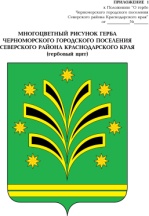 АДМИНИСТРАЦИЯЧЕРНОМОРСКОГО ГОРОДСКОГО ПОСЕЛЕНИЯСЕВЕРСКОГО РАЙОНАРАСПОРЯЖЕНИЕот 05.05.2015 г.                     				   			       №  92-рпгт Черноморский«О запрете сжигания сухой травы и мусора на территории Черноморского городского поселения Северского района»В соответствии с п. 9 ст.14  Федерального  закона  от 06 октября 2003 года  № 131-ФЗ «Об общих принципах организации местного самоуправления в Российской Федерации», в целях недопущения возникновения пожаров в жилом секторе и  в лесах в пожароопасный период 2015 года,1.Запретить на весь пожароопасный период сельскохозяйственные палы, сжигание травы и мусора, разведение костров в населённых пунктах и вблизи лесных массивов.2. Руководителям организаций, предприятий и учреждений независимо от форм собственности, расположенных на территории Черноморского городского поселения , провести разъяснительную работу  среди работников о недопущении несанкционированного разведения костров, сжигания сухой травы и мусора, проведения сельскохозяйственных палов вблизи населённых пунктов, лесов и торфяников.3. Директорам МБОУ СОШ № 21, № 46, №51, пгт. Черноморский и МБОУ СОШ №19 пос. Октябрьский  организовать разъяснительную работу среди учащихся  о правилах обращения  с огнём с привлечением сотрудников государственной противопожарной службы.4. Контроль за исполнением настоящего распоряжения оставляю за собой.Глава Черноморского	городского 	поселения						  Северского района							С.А.ТаровикПроект подготовлен и внесен:Старший оперативный дежурный ЕДДС и ЧС                      В.А.БойченкоПроект согласован:Исполняющий обязанностиначальника общего отдела                                                        М.Е.Швечкова